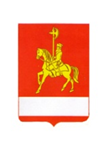 АДМИНИСТРАЦИЯ КАРАТУЗСКОГО РАЙОНА    ПОСТАНОВЛЕНИЕ28.12.2020                                           с. Каратузское                                       № 1129-пОб утверждении плана мероприятий («дорожной карты») по снижению рисков нарушения антимонопольного законодательства и карты рисков нарушения антимонопольного законодательстваВ соответствии с Федеральным законом от 06.10.2003 г. № 131-ФЗ «Об общих принципах организации местного самоуправления в Российской Федерации», постановлением администрации Каратузского района от 06.02.2020 № 114-п «Об организации в администрации Каратузского района Красноярского края системы внутреннего обеспечения соответствия требованиям антимонопольного законодательства (антимонопольный комплаенс)», руководствуясь статьей 28 Устава Каратузского района, ПОСТАНОВЛЯЮ:Утвердить план мероприятий («дорожную карту») по снижению рисков нарушения антимонопольного законодательства в администрации Каратузского района (Приложение №1).Утвердить карту рисков нарушения антимонопольного законодательства в администрации Каратузского района (Приложение №2).3. Контроль за выполнением настоящего постановления возложить на начальника отдела по взаимодействию с территориями, организационной работе и кадрам Серову О.В.4. Постановление вступает в силу в день, следующий за днем его официального опубликования в периодическом печатном издании «Вести муниципального образования «Каратузский район»».Глава района                                                                                         К.А. ТюнинПриложение №1к постановлению администрации Каратузского района от  28.12.2020 № 1129-пПлан мероприятий («дорожная карта»)по снижению рисков нарушения антимонопольного законодательства в администрации Каратузского районаПриложение №2к постановлению администрации Каратузского района от  28.12.2020 № 1129-пКарта рисков нарушения антимонопольного законодательства в Администрации Каратузского района(в соответствии с перечнем поручений Губернатора Красноярского края от 18.04.2019 № 8ГП по вопросу ведения и функционирования в Красноярском крае системы внутреннего обеспечения соответствия требованиямантимонопольного законодательства (антимонопольный комплаенс)Комплаенс-рискМероприятия по минимизации и устранению рисков (согласно карте рисков)Распределение ответственности и полномочийСрок исполненияПланируемый результатКритерии эффективностиНарушения при осуществлении закупок товаров, работ, услуг для обеспечения муниципальных нужд, повлекшее нарушение антимонопольного законодательства (дробление (укрупнение) закупки, предоставление документов о закупке до начала размещения извещения и документации в ЕИС, конфликт интересов членов комиссии, несоответствие в проекте контракта условий контракта предложению участника закупки; не заключение муниципального контракта)1.Систематическое повышение квалификации работников отдела размещения муниципальных заказов.2.Мониторинг изменений законодательства о закупках.Специалист МКУ по обеспечению жизнедеятельностиПостоянно Подготовка документов без наличия рисков нарушения антимонопольного законодательства,Отсутствие выявленных нарушений антимонопольного законодательства, количество сотрудников, прошедших обучениеРазработка проектов нормативных правовых актов, соглашений и осуществление действий (бездействия), которые могут привести к недопущению, ограничению, устранению конкуренции1. Повышение уровня квалификации должностных лиц, ответственных за разработку проектов правовых актов.2. Мониторинг и анализ практики применения антимонопольного законодательства.3. Размещение на официальном сайте администрации Каратузского района полного перечня действующих НПА (за исключением НПА, содержащих государственную тайну).4. Анализ проектов правовых актов на наличие рисков нарушения антимонопольного законодательства.5.Проведение оценки регулирующего воздействия проектов НПА и экспертизы действующих НПА в области инвестиционной деятельности и развития предпринимательства.Руководители структурных подразделенийПостоянноПодготовка документов без наличия рисков нарушения антимонопольного законодательстваОтсутствие выявленных нарушений антимонопольного законодательства, количество сотрудников, прошедших обучениеНарушение порядка предоставления муниципальных услуг: отказ в предоставлении муниципальной услуги по основаниям, не предусмотренным законодательством; нарушение сроков предоставления муниципальных услуг, установленных административными регламентами1. Осуществление текущего контроля предоставления муниципальных услуг.2. Мониторинг актуальности административных регламентов, технологических схем оказания муниципальных услуг.3. Повышение внутреннего контроля.Руководители структурных подразделенийПостоянноОказание муниципальных услуг без риска нарушения антимонопольного законодательстваОтсутствие выявленных нарушений антимонопольного законодательства, количество сотрудников, прошедших обучениеПередача имущества без торгов, нарушение порядка проведения торгов, нарушение порядка определения победителя торгов, требования о предоставлении документов, не предусмотренных документацией, не соблюдение сроков проведения торгов, неправомерные требования к участникам1. Повышение уровня квалификации должностных лиц.2. Усиление внутреннего контроля.3. Мониторинг изменения законодательства в области имущественных отношений.Специалист отдела земельных и имущественных отношенийПостоянноПередача имущества без риска нарушения антимонопольного законодательстваОтсутствие выявленных нарушений антимонопольного законодательства, количество сотрудников, прошедших обучениеНарушения при выдаче разрешения на установку и эксплуатацию рекламной конструкции1. Повышение уровня квалификации должностных лиц.2. Усиление внутреннего контроля.3. Мониторинг изменения законодательства в области законодательства о рекламе.Специалист отдела ЖКХ, транспорта, строительства и связиПостоянноВыдача разрешения на установку и эксплуатацию рекламной конструкции без риска нарушения антимонопольного законодательстваОтсутствие выявленных нарушений антимонопольного законодательства, количество сотрудников, прошедших обучениеНарушения при проведении аукциона на право размещения нестационарного торгового объекта1. Повышение уровня квалификации должностных лиц.2. Усиление внутреннего контроля.3. Мониторинг изменения законодательства в области торговой деятельности.Специалист отдела земельных и имущественных отношенийПостоянноЗаключение договора на право размещения нестационарного торгового объекта без риска нарушения антимонопольного законодательстваОтсутствие выявленных нарушений антимонопольного законодательства, количество сотрудников, прошедших обучениеПодготовка ответов на обращения физических и юридических лиц с нарушением срока, предусмотренного законодательством;Предоставление обратившимся гражданам или юридическим лицам информации в приоритетном порядке1. Повышение уровня квалификации сотрудников.2. Усиление внутреннего контроля.Руководители структурных подразделенийПостоянноОтсутствие рисков нарушения антимонопольного законодательстваОтсутствие выявленных нарушений антимонопольногозаконодательства, количество сотрудников, прошедших обучениеСоздание необоснованных преимуществ при оказании поддержки субъектам инвестиционной и предпринимательской деятельности  (при предоставлении преференций, льгот, гарантий, освобождения от налогов, предоставлении земельных участков, недвижимого имущества)1. Повышение уровня квалификации должностных лиц.2. Анализ проектов правовых актов на наличие рисков нарушения антимонопольного законодательства.Руководители структурных подразделенийПостоянноОтсутствие рисков нарушения антимонопольного законодательстваОтсутствие выявленных нарушений антимонопольного законодательстваПредоставление хозяйствующим субъектам доступа к информации в приоритетном порядке (о предстоящих торгах по закупкам для муниципальных нужд, продаже (аренде) имущества, права на размещение объекта до официального размещения извещения)1. Повышение уровня квалификации должностных лиц.2. Мониторинг и анализ практики применения антимонопольного законодательства.Руководители структурных подразделенийПостоянноОтсутствие рисков нарушения антимонопольного законодательстваОтсутствие выявленных нарушений антимонопольного законодательства, количество сотрудников, прошедших обучениеЗаключение соглашений, договоров и контрактов, ограничивающих конкуренцию1.Повышение уровня квалификации должностных лиц.3. Проведение ежегодных рабочих совещаний по обсуждению результатов правоприменительной практики по вопросам антимонопольного комплаенса в администрации Каратузского районаРуководители структурных подразделенийПостоянноОрганизация работы структурных подразделений с учетом практики применения антимонопольного законодательстваОтсутствие выявленных нарушений антимонопольного законодательства, количество сотрудников, прошедших обучениеПроведение муниципальных проверок с нарушением порядка их проведения1. Повышение уровня квалификации должностных лиц.2. Мониторинг и анализ практики применения антимонопольного законодательства.Должностные лица, уполномоченные на проведение муниципального контроляПостоянноОтсутствие рисков нарушения антимонопольного законодательстваОтсутствие выявленных нарушений антимонопольного законодательстваИстребование документов, не предусмотренных НПА (в том числе при проверках, закупках, продажах и передаче в пользование, оказании муниципальных услуг)1. Повышение уровня квалификации должностных лиц.2. Мониторинг и анализ практики применения антимонопольного законодательства.Руководители структурных подразделенийПостоянноОтсутствие рисков нарушения антимонопольного законодательстваОтсутствие выявленных нарушений антимонопольного законодательства, количество сотрудников, прошедших обучениеСоздание дискриминационных условий хозяйствующим субъектам (неравные условия по срокам оплаты, условиям оплаты, размеру партии, цене на товар, штрафных санкций и др.)1. Повышение уровня квалификации должностных лиц.2. Анализ нормативно правовых актов на соответствие требованиям антимонопольного законодательства.Руководители структурных подразделенийПостоянноОтсутствие рисков нарушения антимонопольного законодательстваОтсутствие выявленных нарушений антимонопольного законодательства, количество сотрудников, прошедших обучениеПубличные заявления, официальные письма должностных лиц, создающие необоснованные конкурентные преимущества на рынке одному из хозяйствующих субъектов1. Повышение уровня квалификации должностных лиц.Руководители структурных подразделенийПостоянноОтсутствие рисков нарушения антимонопольного законодательстваОтсутствие выявленных нарушений антимонопольного законодательства, количество сотрудников, прошедших обучениеПередача функций органов местного самоуправления хозяйствующим субъектам1. Повышение уровня квалификации должностных лиц.2. Анализ нормативно правовых актов на соответствие требованиям антимонопольного законодательства.Руководители структурных подразделенийПостоянноОтсутствие рисков нарушения антимонопольного законодательстваОтсутствие выявленных нарушений антимонопольного законодательства, количество сотрудников, прошедших обучениеНе исполнение предупреждения антимонопольного органа1. Усиление внутреннего контроля.2. Повышение квалификации должностных лиц.Руководители структурных подразделенийПостоянноОтсутствие рисков нарушения антимонопольного законодательстваОтсутствие выявленных нарушений антимонопольного законодательства, количество сотрудников, прошедших обучение№ п\пУровень рискаВид риска (описание)Причины и условия возникновения рисков (описание)Общие меры по минимизации и устранению рисковНаличие (отсутствие) остаточных рисковВероятность повторного возникновения рисков1ВысокийПри проведении закупок товаров, работ,1.Отсутствие достаточной1. Анализотсутствуетотсутствуетуслуг для муниципальных нужд иквалификациивыявленныхобеспечения деятельностиспециалистов –нарушенийадминистрации Каратузского района:разработчиков конкурснойантимонопольного1.Утверждение конкурснойдокументации;законодательствадокументации, документации об2. Ненадлежащеев деятельностиаукционе, документации о проведениипроведение правовойадминистрациизапроса предложений, документов оэкспертизы документацииКаратузскогопроведении запроса котировок сзакупки;района занарушением требований к объекту3. Некорректный выборпредыдущие 3закупки, влекущее за собой ограничениеспособа определениягода (наличиеколичества участников;поставщиков по срокам,предостережений,2. Нарушение порядка и сроковцене, объему,предупреждений,размещения документации о закупке;особенностям объекташтрафов, жалоб,3. Нарушение порядка определения изакупки,возбужденныхобоснования начальной (максимальной)конкурентоспособности идел);цены контракта, определения победителяспецифики рынкаторгов.поставщиков.Анализ нормативныхправовых актов по вопросам, относящимся к компетенцииадминистрации Каратузского района;Мониторинг и анализ практики примененияантимонопольного законодательства;Проведениесистематической оценки эффективности разработанных и реализуемыхмероприятий поснижению рисков нарушенияантимонопольного законодательства2СущественныйПри реализации мероприятий по оказанию поддержки субъектам малого и среднего предпринимательства вКаратузского районе:незаконный отказ в предоставлении муниципальной поддержки1. Отсутствие достаточной квалификации специалистовАнализ нормативныхправовых актов по вопросам, относящимся к компетенцииадминистрации Каратузского района;Мониторинг и анализ практики примененияантимонопольного законодательства;Проведениесистематической оценки эффективности разработанных и реализуемыхмероприятий поснижению рисков нарушенияантимонопольного законодательстваотсутствуетотсутствует3СущественныйПри организации проведения торгов (аукционов) по продаже земельных участков и имущества, находящихся в собственности Каратузского района:принятие решения о проведении торгов, заключение договора с победителем при необоснованном включении вдокументацию о проведении торгов(аукционную документацию) условий в интересах определенного лица – необоснованное ограничениеконкуренцииОтсутствие достаточной квалификацииспециалистов, обеспечивающихорганизацию торгов;Ненадлежащее осуществление контроляза процедурой проведения торгов.Анализ нормативныхправовых актов по вопросам, относящимся к компетенцииадминистрации Каратузского района;Мониторинг и анализ практики примененияантимонопольного законодательства;Проведениесистематической оценки эффективности разработанных и реализуемыхмероприятий поснижению рисков нарушенияантимонопольного законодательстваотсутствуетотсутствует4СущественныйПри предоставлении в аренду(собственность) земельных участков, находящихся в муниципальнойсобственности Каратузского района: незаконный отказ в предоставлении в аренду земельных участков.Отсутствие достаточной квалификацииспециалистов, обеспечивающихзаключение договоров;Ненадлежащее проведение правовойэкспертизы заключаемых договоров.Анализ нормативныхправовых актов по вопросам, относящимся к компетенцииадминистрации Каратузского района;Мониторинг и анализ практики примененияантимонопольного законодательства;Проведениесистематической оценки эффективности разработанных и реализуемыхмероприятий поснижению рисков нарушенияантимонопольного законодательстваотсутствуетотсутствует5НезначительныйПри разработке нормативных правовых актов по вопросам, относящимся к компетенции администрацииКаратузского района: принятие нормативных правовых актовадминистрации Каратузского района, в которых имеются риски нарушенияантимонопольного законодательстваОтсутствие достаточной квалификацииспециалистов – разработчиковнормативного правового акта;Ненадлежащее проведение правовой экспертизы.Анализ нормативныхправовых актов по вопросам, относящимся к компетенцииадминистрации Каратузского района;Мониторинг и анализ практики примененияантимонопольного законодательства;Проведениесистематической оценки эффективности разработанных и реализуемыхмероприятий поснижению рисков нарушенияантимонопольного законодательстваотсутствуетотсутствует6НезначительныйПри предоставлении муниципальных услуг администрацией Каратузского района:Нарушение сроков оказаниямуниципальных услуг, затягивание (препятствие) процедуры предоставления муниципальной услуги, запроснедопустимых документов или сведений, необоснованный отказ в предоставлениимуниципальной услугиОтсутствие достаточной квалификацииспециалистов;Ненадлежащее осуществление текущего контроля запредоставлениеммуниципальных услуг.отсутствуетотсутствует7НизкийПри рассмотрении обращений физических и юридических лиц повопросам, относящимся к компетенции администрации Каратузского района: Подготовка ответов на обращения физических и юридических лиц снарушением срока, предусмотренного действующим законодательствомНенадлежащееосуществление контроля за рассмотрением обращений.отсутствуетотсутствует